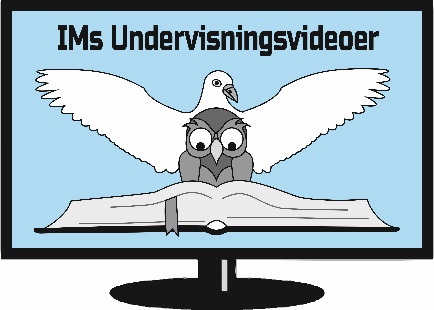 SAMTALEOPLÆGMartin Luthers liv og reformation   Spørgsmål til samtale og personlig refleksion:Kurt Larsen påpegede i videoen, at når vi kalder Luther for kirkens ”reformator”, må vi gøre os klart, at Luther levede i et gammelt kristent land. Han havde intet ønske om at stifte en ny kirke. Det han ønskede, var at sørge for, at Jesu ord igen lød klart i kirken i Sachsen, og at ting, der direkte stred mod Bibelen, blev renset bort fra Jesu Kristi kirke. Han arbejdede med dette ud fra tre reformatoriske principper: nåden alene, troen alene og skriften alene.Samtal om:Hvorfor førte Luthers bestræbelser alligevel til dannelsen af en ny kirke?Hvis vi skulle tage ”Luthers briller” på og se på vores danske, lutherske kirke i dag: er der så noget, der trænger til at blive ”reformeret”?Hvis du kort skulle formulere de reformatoriske grundprincipper for en ikke kirkevant dansker, hvordan ville du så kort forklare:Nåden aleneTroen aleneSkriften alene